Załącznik nr 1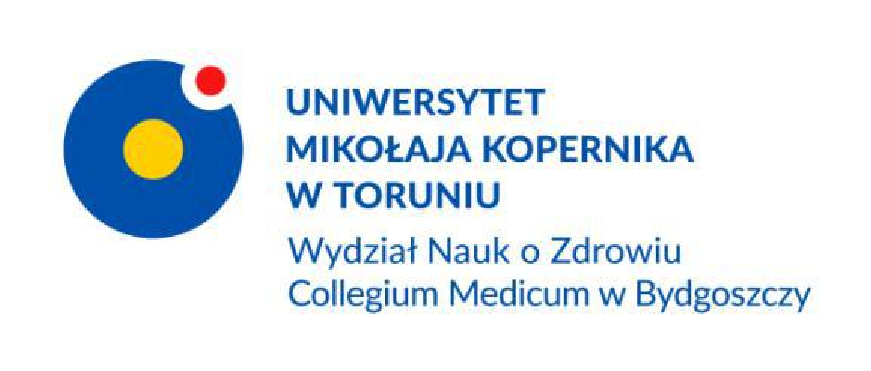 do uchwały nr 82/2024 Rady Dyscypliny Nauk o Zdrowiu z dnia 14 maja 2024 r.  Załącznik nr 1do uchwały nr 19/2024 Rady Dziekańskiej Wydziału Nauk o Zdrowiu z dnia 14 maja 2024 r.  UNIWERSYTET MIKOŁAJA KOPERNIKA W TORUNIU COLLEGIUM MEDICUM IM. LUDWIKA RYDYGIERA  
W BYDGOSZCZY WYDZIAŁ NAUK O ZDROWIU KIERUNEK ZDROWIE PUBLICZNE                   studia drugiego stopnia  (stacjonarne) DZIENNIK PRAKTYK STUDENCKICHImię i nazwisko studenta ……………………...…………………………… Grupa …………... Nr albumu ……… REGULAMIN PRAKTYK ZAWODOWYCH STUDIA STACJONARNE  DRUGIEGO STOPNIAZDROWIE PUBLICZNEWYDZIAŁ NAUK O ZDROWIU COLLEGIUM MEDICUM IM. LUDWIKA RYDYGIERA W BYDGOSZCZYUNIWERSYTETU MIKOŁAJA KOPERNIKA W TORUNIURegulamin praktyk określa prawa i obowiązki studenta podczas odbywania praktyk zawodowych w jednostkach medycznych oraz warunki zaliczenia.Celem odbywania praktyk zawodowych jest nabycie umiejętności niezbędnych do bezpiecznego i prawidłowego wykonywania zawodu. Łączny czas trwania praktyk zawodowych wynosi 60 godzin. Student wybiera jeden z zaproponowanych działów Szpitala Uniwersyteckiego nr 1 w Bydgoszczy. Wybór działów został dokonany na podstawie analizy możliwości osiągnięcia efektów kształcenia przewidzianych do zrealizowania w ramach praktyk na kierunku Zdrowie Publiczne.Student może zaliczyć praktykę na podstawie wykonywanej przez studenta pracy lub innej działalności o charakterze spełniającym wymagania programu praktyk po zaakceptowaniu przez koordynatora praktyk.Student zobowiązany jest wypełniać dziennik praktyk studenckich.Po każdym roku akademickim student ma obowiązek przedłożyć potwierdzenie z dziennika, praktyk koordynatorowi praktyk w celu jego ostatecznej akceptacji do dnia 10 października. Jedynie obowiązującym dziennikiem praktyk jest dziennik na dany rok akademicki, zamieszczony na stronie internetowej Wydziału Nauk o Zdrowiu. W razie zagubienia dziennika praktyk student jest zobowiązany do uzupełnienia wszystkich wpisów w duplikacie. Wszystkie różnice powinny być wyrównane zgodnie z obowiązującym dziennikiem.Wpis do dziennika praktyk dokonuje osoba odpowiedzialna za praktyki po zrealizowaniu wszystkich regulaminowych zadań, wszelkie wątpliwości należy zgłaszać do koordynatora praktyk. Ostatecznego zaliczenia praktyk dokonuje w dzienniku praktyk koordynator praktyk po zatwierdzeniu przez opiekuna praktyk. Podstawą zaliczenia praktyk jest obecność na zajęciach zgodnie z planem praktyk. W przypadku usprawiedliwionej nieobecności student musi odrobić brakujące godziny praktyk po uzgodnieniu z opiekunem praktyki jednostki. Student ma prawo do:przejawiania własnej aktywności w zdobywaniu wiedzy i umiejętności,uzyskiwania wyjaśnień i odpowiedzi w przypadku wątpliwości dotyczących treści nauczania,efektywnego współdziałania w organizacji procesu kształcenia,jawnej oceny stanu swojej wiedzy, poszanowania godności osobistej.Student zobowiązany jest dopunktualnego uczęszczania na zajęcia zgodnie z planem praktyk zawodowych,poszanowania godności osobistej pacjentów i współpracowników,wykonywania zadań ujętych przez program praktyk pod nadzorem osoby prowadzącej zajęcia,dbania o mienie danej jednostki medycznej, przestrzegania zasad ochrony i przepisów bhp,zabezpieczenia informacji i danych przed niepowołanym dostępem, nieuzasadnionym użyciem lub zniszczeniem, nielegalnym ujawnieniem lub pozyskaniem,postępowania zgodnego z zasadami etyki,przestrzegania regulaminów wewnętrznych jednostki medycznej, w której odbywana jest praktyka.Zapoznałam/em się z regulaminem praktyki:  ………………………………………………… (podpis studenta)Koordynator praktyk na kierunku zdrowie publiczne: Dr Agata ŻarońKontakt: Katedra Ekonomiki Zdrowia, Ul. Sandomierska 16tel. 525855408agata.zaron@cm.umk.plPLAN PRAKTYK ZAWODOWYCHI rok   praktyka wakacyjna (60 godzin):Szpital Uniwersytecki nr 1 im. dr A. Jurasza w BydgoszczyROK ISzczególne osiągnięcia studenta:  ………………………………………………………………………………………………………………………………………………………………………………………………………………………………………………………………………………………………………………………………………………………………………………………………………………………………………………………………………………………………………………………………………………………………………………………………………………………………………………………………………………………………………………………………………………Praktyki zatwierdził: …………..                                ………………………………………………………………………    data                                       			podpis i pieczęć imienna Wydziałowego Koordynatora praktyk – CM w BydgoszczyROK ISzczególne osiągnięcia studenta:  ………………………………………………………………………………………………………………………………………………………………………………………………………………………………………………………………………………………………………………………………………………………………………………………………………………………………………………………………………………………………………………………………………………………………………………………………………………………………………………………………………………………………………………………………………………Praktyki zatwierdził: …………..                                ………………………………………………………………………    data                                       			podpis i pieczęć imienna Wydziałowego Koordynatora praktyk – CM w BydgoszczyROK ISzczególne osiągnięcia studenta:  ………………………………………………………………………………………………………………………………………………………………………………………………………………………………………………………………………………………………………………………………………………………………………………………………………………………………………………………………………………………………………………………………………………………………………………………………………………………………………………………………………………………………………………………………………………Praktyki zatwierdził: …………..                                ………………………………………………………………………    data                                       			podpis i pieczęć imienna Wydziałowego Koordynatora praktyk – CM w BydgoszczyROK ISzczególne osiągnięcia studenta:  ………………………………………………………………………………………………………………………………………………………………………………………………………………………………………………………………………………………………………………………………………………………………………………………………………………………………………………………………………………………………………………………………………………………………………………………………………………………………………………………………………………………………………………………………………………Praktyki zatwierdził: …………..                                ………………………………………………………………………    data                                       			podpis i pieczęć imienna Wydziałowego Koordynatora praktyk – CM w BydgoszczyROK ISzczególne osiągnięcia studenta:  ………………………………………………………………………………………………………………………………………………………………………………………………………………………………………………………………………………………………………………………………………………………………………………………………………………………………………………………………………………………………………………………………………………………………………………………………………………………………………………………………………………………………………………………………………………Praktyki zatwierdził: …………..                                ………………………………………………………………………    data                                       			podpis i pieczęć imienna Wydziałowego Koordynatora praktyk – CM w BydgoszczyROK ISzczególne osiągnięcia studenta:  ………………………………………………………………………………………………………………………………………………………………………………………………………………………………………………………………………………………………………………………………………………………………………………………………………………………………………………………………………………………………………………………………………………………………………………………………………………………………………………………………………………………………………………………………………………Praktyki zatwierdził: …………..                                ………………………………………………………………………    data                                       			podpis i pieczęć imienna Wydziałowego Koordynatora praktyk – CM w BydgoszczyROK ISzczególne osiągnięcia studenta:  ………………………………………………………………………………………………………………………………………………………………………………………………………………………………………………………………………………………………………………………………………………………………………………………………………………………………………………………………………………………………………………………………………………………………………………………………………………………………………………………………………………………………………………………………………………Praktyki zatwierdził: …………..                                ………………………………………………………………………    data                                       			podpis i pieczęć imienna Wydziałowego Koordynatora praktyk – CM w BydgoszczyZAKRES PRAKTYKIZAKRES PRAKTYKIpraktyka wakacyjna: Dział Aparatury Medycznejcele kształcenia: zapoznanie ze stanowiskiem pracy, wykształcenie umiejętności pracy w zespole, poznanie schematu organizacyjnego, roli, zadań i uwarunkowań funkcjonowania w systemie ochrony zdrowiapraktyka wakacyjna: Dział Aparatury Medycznejcele kształcenia: zapoznanie ze stanowiskiem pracy, wykształcenie umiejętności pracy w zespole, poznanie schematu organizacyjnego, roli, zadań i uwarunkowań funkcjonowania w systemie ochrony zdrowiapraktyka wakacyjna: Dział Aparatury Medycznejcele kształcenia: zapoznanie ze stanowiskiem pracy, wykształcenie umiejętności pracy w zespole, poznanie schematu organizacyjnego, roli, zadań i uwarunkowań funkcjonowania w systemie ochrony zdrowiaMIEJSCE  PRAKTYKIMIEJSCE  PRAKTYKI………………………………………………………………………………………..(pieczęć jednostki, w której praktyka została zrealizowana)………………………………………………………………………………………..(pieczęć jednostki, w której praktyka została zrealizowana)………………………………………………………………………………………..(pieczęć jednostki, w której praktyka została zrealizowana)CZAS TRWANIACZAS TRWANIA po II semestrze (praktyka wakacyjna) po II semestrze (praktyka wakacyjna) po II semestrze (praktyka wakacyjna)ILOŚĆ GODZINILOŚĆ GODZIN606060ZAKRES CZYNNOŚCI I WYKAZ NABYTYCH UMIEJĘTNOŚCI:ZAKRES CZYNNOŚCI I WYKAZ NABYTYCH UMIEJĘTNOŚCI:ZAKRES CZYNNOŚCI I WYKAZ NABYTYCH UMIEJĘTNOŚCI:DATAPODPISzapoznanie się ze specyfikacją zakładu i organizacją pracyzapoznanie się ze specyfikacją zakładu i organizacją pracyzapoznanie się ze specyfikacją zakładu i organizacją pracyzapoznanie się z instrukcjami stanowiskowymizapoznanie się z instrukcjami stanowiskowymizapoznanie się z instrukcjami stanowiskowymizapoznanie się ze schematem organizacyjnym szpitalazapoznanie się ze schematem organizacyjnym szpitalazapoznanie się ze schematem organizacyjnym szpitalazapoznanie się z rolą komórki organizacyjnej w systemie ochrony zdrowia zapoznanie się z rolą komórki organizacyjnej w systemie ochrony zdrowia zapoznanie się z rolą komórki organizacyjnej w systemie ochrony zdrowia zapoznanie się z zadaniami realizowanymi przez Dział Aparatury Medycznejzapoznanie się z zadaniami realizowanymi przez Dział Aparatury Medycznejzapoznanie się z zadaniami realizowanymi przez Dział Aparatury Medycznejzapoznanie się z uwarunkowaniami funkcjonowania Działu Aparatury Medycznejzapoznanie się z uwarunkowaniami funkcjonowania Działu Aparatury Medycznejzapoznanie się z uwarunkowaniami funkcjonowania Działu Aparatury Medycznejplanowanie i realizowanie zadań zleconych przez opiekuna praktyk na stanowisku pracyplanowanie i realizowanie zadań zleconych przez opiekuna praktyk na stanowisku pracyplanowanie i realizowanie zadań zleconych przez opiekuna praktyk na stanowisku pracypraktyczne realizowanie zadań w ramach poznawanego stanowiskapraktyczne realizowanie zadań w ramach poznawanego stanowiskapraktyczne realizowanie zadań w ramach poznawanego stanowiskaDATA………………………………………………………………………………….(podpis i pieczęć imienna opiekuna praktyki z jednostki organizacyjnej, w której praktyka była realizowana)………………………………………………………………………………….(podpis i pieczęć imienna opiekuna praktyki z jednostki organizacyjnej, w której praktyka była realizowana)………………………………………………………………………………….(podpis i pieczęć imienna opiekuna praktyki z jednostki organizacyjnej, w której praktyka była realizowana)………………………………………………………………………………….(podpis i pieczęć imienna opiekuna praktyki z jednostki organizacyjnej, w której praktyka była realizowana)ZAKRES PRAKTYKIZAKRES PRAKTYKIpraktyka wakacyjna: Dział  Sprzedaży Usług Medycznychcele kształcenia: zapoznanie ze stanowiskiem pracy, wykształcenie umiejętności pracy w zespole, poznanie schematu organizacyjnego, roli, zadań i uwarunkowań funkcjonowania w systemie ochrony zdrowiapraktyka wakacyjna: Dział  Sprzedaży Usług Medycznychcele kształcenia: zapoznanie ze stanowiskiem pracy, wykształcenie umiejętności pracy w zespole, poznanie schematu organizacyjnego, roli, zadań i uwarunkowań funkcjonowania w systemie ochrony zdrowiapraktyka wakacyjna: Dział  Sprzedaży Usług Medycznychcele kształcenia: zapoznanie ze stanowiskiem pracy, wykształcenie umiejętności pracy w zespole, poznanie schematu organizacyjnego, roli, zadań i uwarunkowań funkcjonowania w systemie ochrony zdrowiaMIEJSCE  PRAKTYKIMIEJSCE  PRAKTYKI………………………………………………………………………………………..(pieczęć jednostki, w której praktyka została zrealizowana)………………………………………………………………………………………..(pieczęć jednostki, w której praktyka została zrealizowana)………………………………………………………………………………………..(pieczęć jednostki, w której praktyka została zrealizowana)CZAS TRWANIACZAS TRWANIA po II semestrze (praktyka wakacyjna) po II semestrze (praktyka wakacyjna) po II semestrze (praktyka wakacyjna)ILOŚĆ GODZINILOŚĆ GODZIN606060ZAKRES CZYNNOŚCI I WYKAZ NABYTYCH UMIEJĘTNOŚCI:ZAKRES CZYNNOŚCI I WYKAZ NABYTYCH UMIEJĘTNOŚCI:ZAKRES CZYNNOŚCI I WYKAZ NABYTYCH UMIEJĘTNOŚCI:DATAPODPISzapoznanie się ze specyfikacją zakładu i organizacją pracyzapoznanie się ze specyfikacją zakładu i organizacją pracyzapoznanie się ze specyfikacją zakładu i organizacją pracyzapoznanie się z instrukcjami stanowiskowymizapoznanie się z instrukcjami stanowiskowymizapoznanie się z instrukcjami stanowiskowymizapoznanie się ze schematem organizacyjnym szpitalazapoznanie się ze schematem organizacyjnym szpitalazapoznanie się ze schematem organizacyjnym szpitalazapoznanie się z rolą komórki organizacyjnej w systemie ochrony zdrowia zapoznanie się z rolą komórki organizacyjnej w systemie ochrony zdrowia zapoznanie się z rolą komórki organizacyjnej w systemie ochrony zdrowia zapoznanie się z zadaniami realizowanymi przez Dział  Sprzedaży Usług Medycznychzapoznanie się z zadaniami realizowanymi przez Dział  Sprzedaży Usług Medycznychzapoznanie się z zadaniami realizowanymi przez Dział  Sprzedaży Usług Medycznychzapoznanie się z uwarunkowaniami funkcjonowania Sprzedaży Usług Medycznychzapoznanie się z uwarunkowaniami funkcjonowania Sprzedaży Usług Medycznychzapoznanie się z uwarunkowaniami funkcjonowania Sprzedaży Usług Medycznychplanowanie i realizowanie zadań zleconych przez opiekuna praktyk na stanowisku pracyplanowanie i realizowanie zadań zleconych przez opiekuna praktyk na stanowisku pracyplanowanie i realizowanie zadań zleconych przez opiekuna praktyk na stanowisku pracypraktyczne realizowanie zadań w ramach poznawanego stanowiskapraktyczne realizowanie zadań w ramach poznawanego stanowiskapraktyczne realizowanie zadań w ramach poznawanego stanowiskaDATA………………………………………………………………………………….(podpis i pieczęć imienna opiekuna praktyki z jednostki organizacyjnej, w której praktyka była realizowana)………………………………………………………………………………….(podpis i pieczęć imienna opiekuna praktyki z jednostki organizacyjnej, w której praktyka była realizowana)………………………………………………………………………………….(podpis i pieczęć imienna opiekuna praktyki z jednostki organizacyjnej, w której praktyka była realizowana)………………………………………………………………………………….(podpis i pieczęć imienna opiekuna praktyki z jednostki organizacyjnej, w której praktyka była realizowana)ZAKRES PRAKTYKIZAKRES PRAKTYKIpraktyka wakacyjna: Samodzielna Sekcja Kontrolingu Finansowegocele kształcenia: zapoznanie ze stanowiskiem pracy, wykształcenie umiejętności pracy w zespole, poznanie schematu organizacyjnego, roli, zadań i uwarunkowań funkcjonowania w systemie ochrony zdrowiapraktyka wakacyjna: Samodzielna Sekcja Kontrolingu Finansowegocele kształcenia: zapoznanie ze stanowiskiem pracy, wykształcenie umiejętności pracy w zespole, poznanie schematu organizacyjnego, roli, zadań i uwarunkowań funkcjonowania w systemie ochrony zdrowiapraktyka wakacyjna: Samodzielna Sekcja Kontrolingu Finansowegocele kształcenia: zapoznanie ze stanowiskiem pracy, wykształcenie umiejętności pracy w zespole, poznanie schematu organizacyjnego, roli, zadań i uwarunkowań funkcjonowania w systemie ochrony zdrowiaMIEJSCE  PRAKTYKIMIEJSCE  PRAKTYKI………………………………………………………………………………………..(pieczęć jednostki, w której praktyka została zrealizowana)………………………………………………………………………………………..(pieczęć jednostki, w której praktyka została zrealizowana)………………………………………………………………………………………..(pieczęć jednostki, w której praktyka została zrealizowana)CZAS TRWANIACZAS TRWANIA po II semestrze (praktyka wakacyjna) po II semestrze (praktyka wakacyjna) po II semestrze (praktyka wakacyjna)ILOŚĆ GODZINILOŚĆ GODZIN606060ZAKRES CZYNNOŚCI I WYKAZ NABYTYCH UMIEJĘTNOŚCI:ZAKRES CZYNNOŚCI I WYKAZ NABYTYCH UMIEJĘTNOŚCI:ZAKRES CZYNNOŚCI I WYKAZ NABYTYCH UMIEJĘTNOŚCI:DATAPODPISzapoznanie się ze specyfikacją zakładu i organizacją pracyzapoznanie się ze specyfikacją zakładu i organizacją pracyzapoznanie się ze specyfikacją zakładu i organizacją pracyzapoznanie się z instrukcjami stanowiskowymizapoznanie się z instrukcjami stanowiskowymizapoznanie się z instrukcjami stanowiskowymizapoznanie się ze schematem organizacyjnym szpitalazapoznanie się ze schematem organizacyjnym szpitalazapoznanie się ze schematem organizacyjnym szpitalazapoznanie się z rolą komórki organizacyjnej w systemie ochrony zdrowia zapoznanie się z rolą komórki organizacyjnej w systemie ochrony zdrowia zapoznanie się z rolą komórki organizacyjnej w systemie ochrony zdrowia zapoznanie się z zadaniami realizowanymi przez Samodzielną Sekcję Kontrolingu Finansowegozapoznanie się z zadaniami realizowanymi przez Samodzielną Sekcję Kontrolingu Finansowegozapoznanie się z zadaniami realizowanymi przez Samodzielną Sekcję Kontrolingu Finansowegozapoznanie się z uwarunkowaniami funkcjonowania Samodzielnej Sekcji Kontrolingu Finansowegozapoznanie się z uwarunkowaniami funkcjonowania Samodzielnej Sekcji Kontrolingu Finansowegozapoznanie się z uwarunkowaniami funkcjonowania Samodzielnej Sekcji Kontrolingu Finansowegoplanowanie i realizowanie zadań zleconych przez opiekuna praktyk na stanowisku pracyplanowanie i realizowanie zadań zleconych przez opiekuna praktyk na stanowisku pracyplanowanie i realizowanie zadań zleconych przez opiekuna praktyk na stanowisku pracypraktyczne realizowanie zadań w ramach poznawanego stanowiskapraktyczne realizowanie zadań w ramach poznawanego stanowiskapraktyczne realizowanie zadań w ramach poznawanego stanowiskaDATA………………………………………………………………………………….(podpis i pieczęć imienna opiekuna praktyki z jednostki organizacyjnej, w której praktyka była realizowana)………………………………………………………………………………….(podpis i pieczęć imienna opiekuna praktyki z jednostki organizacyjnej, w której praktyka była realizowana)………………………………………………………………………………….(podpis i pieczęć imienna opiekuna praktyki z jednostki organizacyjnej, w której praktyka była realizowana)………………………………………………………………………………….(podpis i pieczęć imienna opiekuna praktyki z jednostki organizacyjnej, w której praktyka była realizowana)ZAKRES PRAKTYKIZAKRES PRAKTYKIpraktyka wakacyjna: Dział Organizacji i Nadzorucele kształcenia: zapoznanie ze stanowiskiem pracy, wykształcenie umiejętności pracy w zespole, poznanie schematu organizacyjnego, roli, zadań i uwarunkowań funkcjonowania w systemie ochrony zdrowiapraktyka wakacyjna: Dział Organizacji i Nadzorucele kształcenia: zapoznanie ze stanowiskiem pracy, wykształcenie umiejętności pracy w zespole, poznanie schematu organizacyjnego, roli, zadań i uwarunkowań funkcjonowania w systemie ochrony zdrowiapraktyka wakacyjna: Dział Organizacji i Nadzorucele kształcenia: zapoznanie ze stanowiskiem pracy, wykształcenie umiejętności pracy w zespole, poznanie schematu organizacyjnego, roli, zadań i uwarunkowań funkcjonowania w systemie ochrony zdrowiaMIEJSCE  PRAKTYKIMIEJSCE  PRAKTYKI………………………………………………………………………………………..(pieczęć jednostki, w której praktyka została zrealizowana)………………………………………………………………………………………..(pieczęć jednostki, w której praktyka została zrealizowana)………………………………………………………………………………………..(pieczęć jednostki, w której praktyka została zrealizowana)CZAS TRWANIACZAS TRWANIA po II semestrze (praktyka wakacyjna) po II semestrze (praktyka wakacyjna) po II semestrze (praktyka wakacyjna)ILOŚĆ GODZINILOŚĆ GODZIN606060ZAKRES CZYNNOŚCI I WYKAZ NABYTYCH UMIEJĘTNOŚCI:ZAKRES CZYNNOŚCI I WYKAZ NABYTYCH UMIEJĘTNOŚCI:ZAKRES CZYNNOŚCI I WYKAZ NABYTYCH UMIEJĘTNOŚCI:DATAPODPISzapoznanie się ze specyfikacją zakładu i organizacją pracyzapoznanie się ze specyfikacją zakładu i organizacją pracyzapoznanie się ze specyfikacją zakładu i organizacją pracyzapoznanie się z instrukcjami stanowiskowymizapoznanie się z instrukcjami stanowiskowymizapoznanie się z instrukcjami stanowiskowymizapoznanie się ze schematem organizacyjnym szpitalazapoznanie się ze schematem organizacyjnym szpitalazapoznanie się ze schematem organizacyjnym szpitalazapoznanie się z rolą komórki organizacyjnej w systemie ochrony zdrowia zapoznanie się z rolą komórki organizacyjnej w systemie ochrony zdrowia zapoznanie się z rolą komórki organizacyjnej w systemie ochrony zdrowia zapoznanie się z zadaniami realizowanymi przez Dział Organizacji i Nadzoruzapoznanie się z zadaniami realizowanymi przez Dział Organizacji i Nadzoruzapoznanie się z zadaniami realizowanymi przez Dział Organizacji i Nadzoruzapoznanie się z uwarunkowaniami funkcjonowania Działu Organizacji i Nadzoruzapoznanie się z uwarunkowaniami funkcjonowania Działu Organizacji i Nadzoruzapoznanie się z uwarunkowaniami funkcjonowania Działu Organizacji i Nadzoruplanowanie i realizowanie zadań zleconych przez opiekuna praktyk na stanowisku pracyplanowanie i realizowanie zadań zleconych przez opiekuna praktyk na stanowisku pracyplanowanie i realizowanie zadań zleconych przez opiekuna praktyk na stanowisku pracypraktyczne realizowanie zadań w ramach poznawanego stanowiskapraktyczne realizowanie zadań w ramach poznawanego stanowiskapraktyczne realizowanie zadań w ramach poznawanego stanowiskaDATA………………………………………………………………………………….(podpis i pieczęć imienna opiekuna praktyki z jednostki organizacyjnej, w której praktyka była realizowana)………………………………………………………………………………….(podpis i pieczęć imienna opiekuna praktyki z jednostki organizacyjnej, w której praktyka była realizowana)………………………………………………………………………………….(podpis i pieczęć imienna opiekuna praktyki z jednostki organizacyjnej, w której praktyka była realizowana)………………………………………………………………………………….(podpis i pieczęć imienna opiekuna praktyki z jednostki organizacyjnej, w której praktyka była realizowana)ZAKRES PRAKTYKIZAKRES PRAKTYKIpraktyka wakacyjna: Dział Zarządzania Zasobami Ludzkimicele kształcenia: zapoznanie ze stanowiskiem pracy, wykształcenie umiejętności pracy w zespole, poznanie schematu organizacyjnego, roli, zadań i uwarunkowań funkcjonowania w systemie ochrony zdrowiapraktyka wakacyjna: Dział Zarządzania Zasobami Ludzkimicele kształcenia: zapoznanie ze stanowiskiem pracy, wykształcenie umiejętności pracy w zespole, poznanie schematu organizacyjnego, roli, zadań i uwarunkowań funkcjonowania w systemie ochrony zdrowiapraktyka wakacyjna: Dział Zarządzania Zasobami Ludzkimicele kształcenia: zapoznanie ze stanowiskiem pracy, wykształcenie umiejętności pracy w zespole, poznanie schematu organizacyjnego, roli, zadań i uwarunkowań funkcjonowania w systemie ochrony zdrowiaMIEJSCE  PRAKTYKIMIEJSCE  PRAKTYKI………………………………………………………………………………………..(pieczęć jednostki, w której praktyka została zrealizowana)………………………………………………………………………………………..(pieczęć jednostki, w której praktyka została zrealizowana)………………………………………………………………………………………..(pieczęć jednostki, w której praktyka została zrealizowana)CZAS TRWANIACZAS TRWANIA po II semestrze (praktyka wakacyjna) po II semestrze (praktyka wakacyjna) po II semestrze (praktyka wakacyjna)ILOŚĆ GODZINILOŚĆ GODZIN606060ZAKRES CZYNNOŚCI I WYKAZ NABYTYCH UMIEJĘTNOŚCI:ZAKRES CZYNNOŚCI I WYKAZ NABYTYCH UMIEJĘTNOŚCI:ZAKRES CZYNNOŚCI I WYKAZ NABYTYCH UMIEJĘTNOŚCI:DATAPODPISzapoznanie się ze specyfikacją zakładu i organizacją pracyzapoznanie się ze specyfikacją zakładu i organizacją pracyzapoznanie się ze specyfikacją zakładu i organizacją pracyzapoznanie się z instrukcjami stanowiskowymizapoznanie się z instrukcjami stanowiskowymizapoznanie się z instrukcjami stanowiskowymizapoznanie się ze schematem organizacyjnym szpitalazapoznanie się ze schematem organizacyjnym szpitalazapoznanie się ze schematem organizacyjnym szpitalazapoznanie się z rolą komórki organizacyjnej w systemie ochrony zdrowia zapoznanie się z rolą komórki organizacyjnej w systemie ochrony zdrowia zapoznanie się z rolą komórki organizacyjnej w systemie ochrony zdrowia zapoznanie się z zadaniami realizowanymi przez Dział Zarządzania Zasobami Ludzkimizapoznanie się z zadaniami realizowanymi przez Dział Zarządzania Zasobami Ludzkimizapoznanie się z zadaniami realizowanymi przez Dział Zarządzania Zasobami Ludzkimizapoznanie się z uwarunkowaniami funkcjonowania Działu Zarządzania Zasobami Ludzkimizapoznanie się z uwarunkowaniami funkcjonowania Działu Zarządzania Zasobami Ludzkimizapoznanie się z uwarunkowaniami funkcjonowania Działu Zarządzania Zasobami Ludzkimiplanowanie i realizowanie zadań zleconych przez opiekuna praktyk na stanowisku pracyplanowanie i realizowanie zadań zleconych przez opiekuna praktyk na stanowisku pracyplanowanie i realizowanie zadań zleconych przez opiekuna praktyk na stanowisku pracypraktyczne realizowanie zadań w ramach poznawanego stanowiskapraktyczne realizowanie zadań w ramach poznawanego stanowiskapraktyczne realizowanie zadań w ramach poznawanego stanowiskaDATA………………………………………………………………………………….(podpis i pieczęć imienna opiekuna praktyki z jednostki organizacyjnej, w której praktyka była realizowana)………………………………………………………………………………….(podpis i pieczęć imienna opiekuna praktyki z jednostki organizacyjnej, w której praktyka była realizowana)………………………………………………………………………………….(podpis i pieczęć imienna opiekuna praktyki z jednostki organizacyjnej, w której praktyka była realizowana)………………………………………………………………………………….(podpis i pieczęć imienna opiekuna praktyki z jednostki organizacyjnej, w której praktyka była realizowana)ZAKRES PRAKTYKIZAKRES PRAKTYKIpraktyka wakacyjna: Dział Logistyki i Zamówień Publicznychcele kształcenia: zapoznanie ze stanowiskiem pracy, wykształcenie umiejętności pracy w zespole, poznanie schematu organizacyjnego, roli, zadań i uwarunkowań funkcjonowania w systemie ochrony zdrowiapraktyka wakacyjna: Dział Logistyki i Zamówień Publicznychcele kształcenia: zapoznanie ze stanowiskiem pracy, wykształcenie umiejętności pracy w zespole, poznanie schematu organizacyjnego, roli, zadań i uwarunkowań funkcjonowania w systemie ochrony zdrowiapraktyka wakacyjna: Dział Logistyki i Zamówień Publicznychcele kształcenia: zapoznanie ze stanowiskiem pracy, wykształcenie umiejętności pracy w zespole, poznanie schematu organizacyjnego, roli, zadań i uwarunkowań funkcjonowania w systemie ochrony zdrowiaMIEJSCE  PRAKTYKIMIEJSCE  PRAKTYKI………………………………………………………………………………………..(pieczęć jednostki, w której praktyka została zrealizowana)………………………………………………………………………………………..(pieczęć jednostki, w której praktyka została zrealizowana)………………………………………………………………………………………..(pieczęć jednostki, w której praktyka została zrealizowana)CZAS TRWANIACZAS TRWANIA po II semestrze (praktyka wakacyjna) po II semestrze (praktyka wakacyjna) po II semestrze (praktyka wakacyjna)ILOŚĆ GODZINILOŚĆ GODZIN606060ZAKRES CZYNNOŚCI I WYKAZ NABYTYCH UMIEJĘTNOŚCI:ZAKRES CZYNNOŚCI I WYKAZ NABYTYCH UMIEJĘTNOŚCI:ZAKRES CZYNNOŚCI I WYKAZ NABYTYCH UMIEJĘTNOŚCI:DATAPODPISzapoznanie się ze specyfikacją zakładu i organizacją pracyzapoznanie się ze specyfikacją zakładu i organizacją pracyzapoznanie się ze specyfikacją zakładu i organizacją pracyzapoznanie się z instrukcjami stanowiskowymizapoznanie się z instrukcjami stanowiskowymizapoznanie się z instrukcjami stanowiskowymizapoznanie się ze schematem organizacyjnym szpitalazapoznanie się ze schematem organizacyjnym szpitalazapoznanie się ze schematem organizacyjnym szpitalazapoznanie się z rolą komórki organizacyjnej w systemie ochrony zdrowia zapoznanie się z rolą komórki organizacyjnej w systemie ochrony zdrowia zapoznanie się z rolą komórki organizacyjnej w systemie ochrony zdrowia zapoznanie się z zadaniami realizowanymi przez Dział Logistyki i Zamówień Publicznychzapoznanie się z zadaniami realizowanymi przez Dział Logistyki i Zamówień Publicznychzapoznanie się z zadaniami realizowanymi przez Dział Logistyki i Zamówień Publicznychzapoznanie się z uwarunkowaniami funkcjonowania Działu Logistyki i Zamówień Publicznychzapoznanie się z uwarunkowaniami funkcjonowania Działu Logistyki i Zamówień Publicznychzapoznanie się z uwarunkowaniami funkcjonowania Działu Logistyki i Zamówień Publicznychplanowanie i realizowanie zadań zleconych przez opiekuna praktyk na stanowisku pracyplanowanie i realizowanie zadań zleconych przez opiekuna praktyk na stanowisku pracyplanowanie i realizowanie zadań zleconych przez opiekuna praktyk na stanowisku pracypraktyczne realizowanie zadań w ramach poznawanego stanowiskapraktyczne realizowanie zadań w ramach poznawanego stanowiskapraktyczne realizowanie zadań w ramach poznawanego stanowiskaDATA………………………………………………………………………………….(podpis i pieczęć imienna opiekuna praktyki z jednostki organizacyjnej, w której praktyka była realizowana)………………………………………………………………………………….(podpis i pieczęć imienna opiekuna praktyki z jednostki organizacyjnej, w której praktyka była realizowana)………………………………………………………………………………….(podpis i pieczęć imienna opiekuna praktyki z jednostki organizacyjnej, w której praktyka była realizowana)………………………………………………………………………………….(podpis i pieczęć imienna opiekuna praktyki z jednostki organizacyjnej, w której praktyka była realizowana)ZAKRES PRAKTYKIZAKRES PRAKTYKIpraktyka wakacyjna: Pełnomocnik Dyrektora ds. Jakościcele kształcenia: zapoznanie ze stanowiskiem pracy, wykształcenie umiejętności pracy w zespole, poznanie schematu organizacyjnego, roli, zadań i uwarunkowań funkcjonowania w systemie ochrony zdrowiapraktyka wakacyjna: Pełnomocnik Dyrektora ds. Jakościcele kształcenia: zapoznanie ze stanowiskiem pracy, wykształcenie umiejętności pracy w zespole, poznanie schematu organizacyjnego, roli, zadań i uwarunkowań funkcjonowania w systemie ochrony zdrowiapraktyka wakacyjna: Pełnomocnik Dyrektora ds. Jakościcele kształcenia: zapoznanie ze stanowiskiem pracy, wykształcenie umiejętności pracy w zespole, poznanie schematu organizacyjnego, roli, zadań i uwarunkowań funkcjonowania w systemie ochrony zdrowiaMIEJSCE  PRAKTYKIMIEJSCE  PRAKTYKI………………………………………………………………………………………..(pieczęć jednostki, w której praktyka została zrealizowana)………………………………………………………………………………………..(pieczęć jednostki, w której praktyka została zrealizowana)………………………………………………………………………………………..(pieczęć jednostki, w której praktyka została zrealizowana)CZAS TRWANIACZAS TRWANIA po II semestrze (praktyka wakacyjna) po II semestrze (praktyka wakacyjna) po II semestrze (praktyka wakacyjna)ILOŚĆ GODZINILOŚĆ GODZIN606060ZAKRES CZYNNOŚCI I WYKAZ NABYTYCH UMIEJĘTNOŚCI:ZAKRES CZYNNOŚCI I WYKAZ NABYTYCH UMIEJĘTNOŚCI:ZAKRES CZYNNOŚCI I WYKAZ NABYTYCH UMIEJĘTNOŚCI:DATAPODPISzapoznanie się ze specyfikacją zakładu i organizacją pracyzapoznanie się ze specyfikacją zakładu i organizacją pracyzapoznanie się ze specyfikacją zakładu i organizacją pracyzapoznanie się z instrukcjami stanowiskowymizapoznanie się z instrukcjami stanowiskowymizapoznanie się z instrukcjami stanowiskowymizapoznanie się ze schematem organizacyjnym szpitalazapoznanie się ze schematem organizacyjnym szpitalazapoznanie się ze schematem organizacyjnym szpitalazapoznanie się z rolą komórki organizacyjnej w systemie ochrony zdrowia zapoznanie się z rolą komórki organizacyjnej w systemie ochrony zdrowia zapoznanie się z rolą komórki organizacyjnej w systemie ochrony zdrowia zapoznanie się z zadaniami realizowanymi przez Pełnomocnika Dyrektora ds. Jakościzapoznanie się z zadaniami realizowanymi przez Pełnomocnika Dyrektora ds. Jakościzapoznanie się z zadaniami realizowanymi przez Pełnomocnika Dyrektora ds. Jakościzapoznanie się z uwarunkowaniami funkcjonowania Pełnomocnika Dyrektora ds. Jakościzapoznanie się z uwarunkowaniami funkcjonowania Pełnomocnika Dyrektora ds. Jakościzapoznanie się z uwarunkowaniami funkcjonowania Pełnomocnika Dyrektora ds. Jakościplanowanie i realizowanie zadań zleconych przez opiekuna praktyk na stanowisku pracyplanowanie i realizowanie zadań zleconych przez opiekuna praktyk na stanowisku pracyplanowanie i realizowanie zadań zleconych przez opiekuna praktyk na stanowisku pracypraktyczne realizowanie zadań w ramach poznawanego stanowiskapraktyczne realizowanie zadań w ramach poznawanego stanowiskapraktyczne realizowanie zadań w ramach poznawanego stanowiskaDATA………………………………………………………………………………….(podpis i pieczęć imienna opiekuna praktyki z jednostki organizacyjnej, w której praktyka była realizowana)………………………………………………………………………………….(podpis i pieczęć imienna opiekuna praktyki z jednostki organizacyjnej, w której praktyka była realizowana)………………………………………………………………………………….(podpis i pieczęć imienna opiekuna praktyki z jednostki organizacyjnej, w której praktyka była realizowana)………………………………………………………………………………….(podpis i pieczęć imienna opiekuna praktyki z jednostki organizacyjnej, w której praktyka była realizowana)